Para qualquer informação por favor contacte o escritório da nossa paróquia: 732- 254-1800 linha 15 em Português.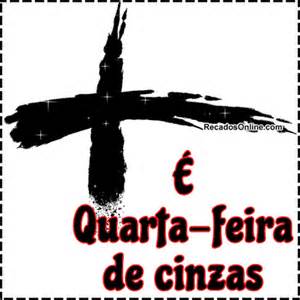 A secretaria Humbelina estará no escritório da paróquia para atender em Português, nas segundas-feiras, quartas-feiras, e sextas-feiras das 9:00AM-3:00PM. Atendimento pastoral em português: As visitas nas casas dos doentes e idosos devem ser marcadas com um dos Ministros Extraordinários da Eucaristia ou com o Padre. No caso de urgência ligue directamente para o Padre Pedro Gruzdz– 732-599-5525.--------------------------------------------------------------------------QUARTA FEIRA DE CINZASNa próxima quarta feira no dia 18 de fevereiro vamos começar o tempo da Quaresma. Quaresma é  o tempo onde através da prática de jejum e de penitência nos aproximemos para Jesus Cristo Sofredor. Vamos celebrar a Missa das Cinzas ás 8:00PM  e durante esta celebração receberemos as cinzas em sinal da nossa penitência e conversão. Convidamos a todos para participar nesta celebração.--------------------------------------------------------------------------VIA-SACRANo dia 20 de fevereiro, sexta feira ás 8:00PM vamos celebrar a Via-Sacra terminando com a Missa. É  momento oportuno de fazer a reflexão a respeito da nossa vida à  luz do sofrimento e paixão de Jesus Cristo. Nesta meditação das estações da Via-Sacra vão nos ajudar os pensamentos e oração de São Clemente Hofbauer,CSsR.  Responsáveis pela liturgia durante Quaresma:No tempo da Quaresma cada semana haverá um grupo responsável pela condução da liturgia.08 de Março-Apostolado de Oração14 de Março-Grupo"Terço nas Famílias"21 de Março-Irmandade NªSª de Fátima28 de Março-Legião de Maria04 de Abril-Renovação Carismática11 de Abril-Catequese18 de Abril (Sexta-Feira da Paixão)-Grupo dos Jovens ------------------------------------------------------------------------------REGISTRO NA PAROQUIACada pessoa que frequenta a nossa Igreja deve ser registrado na paróquia. Isso significa uma identificação com a comunidade eclesial e co-responsabilidade pelo funcionamento dela. Precisa ser registrado numa paroquia Catolica para ser madrinha/padrinho. Por favor entre em contacto com a secretaria da paroquia para se registrar. Se não recebe envelopes de oferta pelo correio, isso provavelmente significa que não esta’ registrado ou não temos o vosso endereço correcto.----------------------------------------------------------------------------------Nossa Despensa de Tempo, Talento, & TesouroFim- de- Semana de 07 e 8 de Fevereiro Colecta: $6,049.00Contribuições pelo correio e ofertas- $1,380.00 total: $7,429.00Segunda colecta: $1,280.00Agradecemos a todos pela vossa generosidade e sacrifício!!INTENÇÕES DAS MISSASSábado 14 de Fevereiro- Joao GregoDomingo 15 de Fevereiro- Julio Zarco e familia Quarta-feira de cinzas 18 de Fevereiro- ----Sábado 21 de Fevereiro- --------Domingo 22 de Fevereiro- Augusto Balugas (1ºAniversario)/ filhaMUDANÇAS NAS LEIS DE IMIGRAÇAOCarta do Pe. James Gilmour enviada por nosso Pe. Stanislaw:Irmaos e Irmas, A Diocese de Metuchen atraves do Escritorio de Imigraçao de Caridades Catolicas  oferece informaçoes sobre as mudanças recentes das leis de imigraçao que afecta muitos dos nossos paroquianos. Os documentos em Espanhol estao anexos  na pagina do internet: http://diometuchen.org/oficinas-y-ministerios/vida-pastoral/social-justice-es-ES/los-cambios-a-la-inmigracion/  e tem muita informaçao para as nossas comunidades. Favor de fazer copias e repartir e avisar sobre as sessoes que se irao realizar em Somerville e Perth Amboy nos proximos dias e semanas. Havera uma outra seçao que nao avisaram no internet: Domingo 01 de Março, 2015, na Igreja Sao Jose (St. Joseph Church), 1:30 PM 41 Manning Avenue, North Plainfield, NJ. Que Deus nos bendiga a todos en nosso ministerio! Pe. James Gilmour, CSsRNas saidas da nossa Igreja, encontrarao algumas copias com informaçoes e endereços para as diversas sessoes.-------------------------------------------------------------------------- PISTAS DE REFLEXÃO1. A primeira carta de S. Pedro é uma exortação a um grupo de igrejas situadas em cinco províncias romanas da Ásia Menor. O apóstolo escreve de Roma (5, 13) um pouco antes da perseguição de Nero (64 dC), para exortar os cristãos a abandonarem costumes erradas e desmentir assim as calúnias dos pagãos. O batismo compromete o cristão a uma conduta correta, tanto dentro da comunidade como fora. Pedro mostra o modo de se comportar dos cristãos que devem confrontar a perseguição.2. No Evangelho ouvimos que Jesus foi tentado por Mal e resistiu à tentação. E nós em determinadas circunstâncias, tentamos o Senhor: por que a mim, por que tenho eu de ser sujeito de determinada desgraça e infelicidade? Será que tenho que mudar de Senhor ou de Religião?3. Passando do sujeito individual ao coletivo: por que tantas guerras, por que tanto mal no mundo? Deus que pode tudo, por que permite que os bons sejam os mais vulneráveis e os maus os mais seguros e felizes em suas vidas atuais? A resposta seria, sem dúvida, a que nos deu Jesus: Deus ama também seus inimigos.4. Uma pergunta óbvia: Os traslados, a presença do Diabo, foram reais ou foram fatos imaginários? Cremos que a resposta está nos estudos médicos modernos: o jejum prolongado transforma em realidade o que podemos chamar sonho ou imaginação.5. Temos visto que o Reino é o ponto central de Jesus. Teremos que renovar as nossas ideias sobre o Reino durante esta quaresma. O serviço deve ser a ideia central de nossa renovação, que nas palavras de Jesus é chamada de conversão.